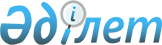 Индер ауданы әкімдігінің 2015 жылғы 17 маусымдағы № 174 "Индер ауданының тұрғын үй инспекциясы бөлімі" мемлекеттік мекемесін құру және ережесін бекіту туралы" қаулысының күшін жою туралыАтырау облысы Индер ауданы әкімдігінің 2018 жылғы 27 желтоқсандағы № 288 қаулысы. Атырау облысының Әділет департаментінде 2018 жылғы 28 желтоқсанда № 4309 болып тіркелді
      "Қазақстан Республикасындағы жергілікті мемлекеттік басқару және өзін-өзі басқару туралы" Қазақстан Республикасының 2001 жылғы 23 қаңтардағы Заңының 31, 37 баптарына, "Құқықтық актілер туралы" Қазақстан Республикасының 2016 жылғы 6 сәуірдегі Заңының 27 бабына сәйкес Индер ауданы әкімдігі ҚАУЛЫ ЕТЕДІ:
      1. Индер ауданы әкімдігінің 2015 жылғы 17 маусымдағы № 174 "Индер ауданының тұрғын үй инспекциясы бөлімі" мемлекеттік мекемесін құру және ережесін бекіту туралы" (нормативтік құқықтық актілерді мемлекеттік тіркеу тізілімінде № 3263 болып тіркелген, аудандық "Дендер" газетінде 2015 жылы 23 шілдеде жарияланған) қаулысының күші жойылды деп танылсын.
      2. Осы қаулының орындалуын бақылау "Қазақстан Республикасы Атырау облысы Индер ауданы әкімінің аппараты" мемлекеттік мекемесінің басшысы Г. Сүйеуоваға жүктелсін.
      3. Осы қаулы алғашқы ресми жарияланған күнінен бастап қолданысқа енгізіледі. 
					© 2012. Қазақстан Республикасы Әділет министрлігінің «Қазақстан Республикасының Заңнама және құқықтық ақпарат институты» ШЖҚ РМК
				
      Аудан әкімі

С. Арыстан
